“We need to have an honest, open conversation about the evidence in relation to the history of cannabis and our laws in the UK, and our experience of the health consequences in relation to crime and the community.” Sadiq Khan, London Mayor (BBC News, May 2022). Should the recreational use of cannabis be legal in the UK? Address both sides of the argument in your response. In 2019, 74% of individuals dealt with by the Criminal Justice System were male, and 26% were female. These proportions have remained constant over the last 5 years. Discuss why the majority of recorded crime is committed by males and not females.The Internet has become such a vital part of our lives it only seems right to have a system in place that monitors and controls crime in the same way we would offline. What are some of the difficulties involved in policing the internet? Provide specific examples where relevant.Environmental groups including Just Stop Oil and Extinction Rebellion have staged various protests and demonstrations in recent months, causing disruption to commuters and traffic in central London. Should these groups be considered ‘eco terrorists’ or ‘eco warriors?’ Address both sides of the argument in your response.Identify three causes of crime and how these might be addressed to reduce criminal behaviour. Provide examples to support your answer.A basic definition of a ‘Victimless Crime,’ is an act that is illegal but has no direct victim. Is there such a thing as a ‘Victimless Crime,’ Address both sides of the argument in your response.“The findings from research, reinforcing existing evidence that physical punishment can also have long-lasting effects, highlights why England must join Scotland and Wales in ensuring physical assault of children is never reasonable nor justifiable.” Anna Edmunson, NSPCC Head of Policy (Guardian, January 2021)Discuss whether smacking your own children should be viewed as a criminal offence and why. Use examples to illustrate your response, where possible.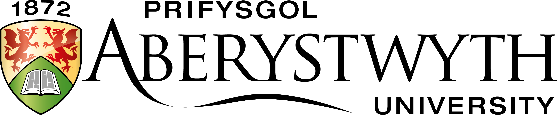 Entrance ExaminationFebruary 2023CRIMINOLOGYTime allowed: 1.5 hours (90 minutes)ANSWER THREE QUESTIONSCRIMINOLOGYTime allowed: 1.5 hours (90 minutes)ANSWER THREE QUESTIONS